QUESTIONNAIRE sur les Parfums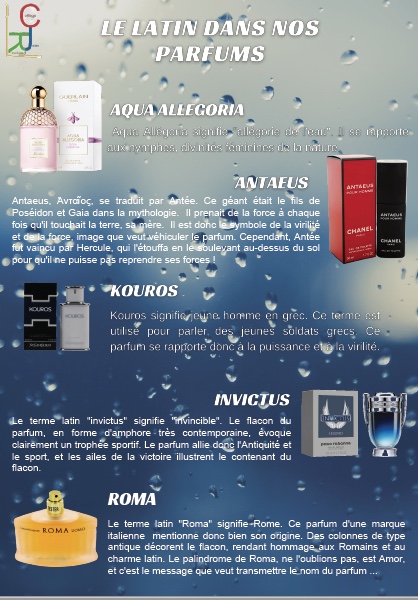 1.Kouros est d’origine :: Toulonnaise: Latine: Grecque         2.Antée est un : : Elfe: Géant: Éléphant3.Roma / Amor : Comment s’appelle cette figure de style ?: Une allégorie: Un palindrome: Une comparaison4.Aqua Allegoria signifie :: Allégorie de l’eau: Allégorie marine: Allégorie du poisson5.Le parfum Invictus est en forme :: D’amphore: De carafe: De masque chirurgical